ҠАРАР                                                       ПОСТАНОВЛЕНИЕ14 апреля 2023й.                      №13                          14 апреля 2023г.            «О проведении на территории сельского поселения Сейтяковский сельсовет муниципального района Балтачевский район Республики Башкортостан месячника пожарной безопасности».В соответствии со статьей 18 Федерального закона «О пожарной безопасности», постановлениями Правительства Российской Федерации от 7 октября  2020  года   № 1614  «Об  утверждении  Правил   пожарной  безопасности в лесах» и 16 сентября 2020 года № 1479 «Об утверждении Правил противопожарного режима в Российской Федерации», постановлением Правительства Республики  Башкортостан  «О пожароопасном  сезоне  2023 года  и перечне населенных пунктов, территорий организаций отдыха детей и их оздоровления, территорий садоводческих или огороднических некоммерческих товариществ Республики Башкортостан, подверженных угрозе лесных пожаров и других ландшафтных (природных) пожаров», на основании постановления Администрации  муниципального района Балтачевский район Республики Башкортостан Администрация сельского поселения Сейтяковский сельсовет муниципального района Балтачевский район Республики Башкортостан ПОСТАНОВЛЯЕТ:1.	В период с 15 апреля по 15 мая 2023 года провести на территории сельского поселения Сейтяковский сельсовет муниципального района Балтачевский район Республики Башкортостан  месячник пожарной безопасности.2.	Утвердить комплексный план организационно-практических мероприятий по обеспечению пожарной безопасности в период проведения месячника пожарной безопасности с 15 апреля по 15 мая 2023 года (приложение).3. Контроль за исполнением настоящего постановления оставляю                      за собой. Глава сельского поселенияСейтяковский сельсовет:		                             Э.С. ФаюршинаПриложениек постановлению Администрации сельского поселения Сейтяковский сельсовет муниципального района Балтачевский район Республики Башкортостан от «14» апреля 2023 года № 12аКомплексный план организационно-практических мероприятий по обеспечению пожарной безопасности на территории сельского поселения Сейтяковский сельсовет в период проведения месячника пожарной безопасности с 15 апреля по 15 мая 2023 годаБАШКОРТОСТАН  РЕСПУБЛИКАҺЫБАЛТАС  РАЙОНЫМУНИЦИПАЛЬ  РАЙОНЫНЫҢ ҺӘЙТӘК  АУЫЛ СОВЕТЫАУЫЛ  БИЛӘМӘҺЕ  ХАКИМӘТЕҮҙәк урамы, 27 й., Һәйтәк ауылы, Балтас районы, Башкортостан Республикаһы, 452984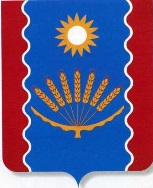 АДМИНИСТРАЦИЯСЕЛЬСКОГО  ПОСЕЛЕНИЯСЕЙТЯКОВСКИЙ  СЕЛЬСОВЕТМУНИЦИПАЛЬНОГО   РАЙОНАБАЛТАЧЕВСКИЙ  РАЙОНРЕСПУБЛИКИ БАШКОРТОСТАНул. Центральная, д.27, с.Сейтяково, Балтачевский район, Республика Башкортостан, 452984БАШКОРТОСТАН  РЕСПУБЛИКАҺЫБАЛТАС  РАЙОНЫМУНИЦИПАЛЬ  РАЙОНЫНЫҢ ҺӘЙТӘК  АУЫЛ СОВЕТЫАУЫЛ  БИЛӘМӘҺЕ  ХАКИМӘТЕҮҙәк урамы, 27 й., Һәйтәк ауылы, Балтас районы, Башкортостан Республикаһы, 452984АДМИНИСТРАЦИЯСЕЛЬСКОГО  ПОСЕЛЕНИЯСЕЙТЯКОВСКИЙ  СЕЛЬСОВЕТМУНИЦИПАЛЬНОГО   РАЙОНАБАЛТАЧЕВСКИЙ  РАЙОНРЕСПУБЛИКИ БАШКОРТОСТАНул. Центральная, д.27, с.Сейтяково, Балтачевский район, Республика Башкортостан, 452984№п/пНаименование мероприятийСрокивыполненияОтветственные за исполнение1Организация  занятий (обучение) с составом созданных профилактических групп по проведению профилактических мероприятий в жилом фондедо 1 мая 2023 годаФаюршина Э.С.2Организация освещения  на официальном сайте, социальных сетях информацию по предупреждению пожаров в весенне-летний пожароопасный период, пала прошлогодней травы и разжиганию костров лесу, а также мероприятий, проводимых в рамках месячникав период проведения месячникаФаюршина Э.С.3В полном объеме организация исполнение Постановление Правительства РФ от 16 сентября 2020 г. № 1479 "Об утверждении Правил противопожарного режима в Российской Федерации"в период проведения месячникаФаюршина Э.С.,домовладельцы4Организация проведения инструктажей и занятий о мерах пожарной безопасности с работниками (персоналом)в период месячникаФаюршина Э.С.5Организация очистки территории животноводческих ферм, объектовпроизводства, учреждений и организаций всех форм собственности, частных домовладений от горючих материалов и отходов производствадо 30 апреля 2023 годаФаюршина Э.С.,руководители предприятий, организаций, домовладельцы (по согласованию)6Организация благоустройства дорог, проездов и подъездов на территориях предприятий и вокруг источников противопожарного водоснабженияв период месячникаФаюршина Э.С.,руководители предприятий, организаций (по согласованию)7.Организация проверок исправности и надёжности электропроводов, печей и дымоходов, правильности их монтажа на объектахв период месячникаФаюршина Э.С.Комиссия,руководители организаций (по согласованию), население9.Проверка исправности и организация ремонта при необходимости пожарных водоисточников в населённых пунктахв период месячникаФаюршина Э.С.10.Оформление противопожарных уголков в помещении сельсовета, организаций и учрежденийв период месячникаФаюршина Э.С.,руководители организаций и учреждений (по согласованию)11.Организация во взаимодействии с сотрудниками государственной противопожарной службы, участковыми уполномоченными полиции и членами добровольных пожарных дружин профилактических проверок и  противопожарного состояния жилых домов многодетных и неблагополучных семей, лиц, состоящих на профилактическом учёте, злоупотребляющих спиртными напитками, лиц, относящихся к категории социального риска, одиноких и престарелых гражданв период месячникаФаюршина Э.С.,ПСЧ-66,ОМВД России по Балтачевскому району(по согласованию)12.В соответствии с Федеральным законом от 06.10.2003г. №131-Ф3 «Об общих принципах организации местного самоуправления в Российской Федерации» принять меры по обеспечению первичных мер пожарной безопасности»в период месячникаФаюршина Э.С.13.Для населённых пунктов, расположенных в лесных массивах, либо в непосредственной близости от них разработать и выполнять мероприятия, исключающие возможность перехода огня при лесных и торфяных пожарах на здания и сооружения (устройство защитных противопожарных полос, посадка лиственных насаждений, удаление сухой растительности и др.)до 9 мая 2023 годаФаюршина Э.С.14.Принять меры по запрету сжигания мусора и сухой травы вне установленных мест и вблизи населённых пунктовв период проведения месячникаФаюршина Э.С.АДМ комиссия15.Предоставить отчет по исполнению пунктов плана главному специалисту Го и ЧС Администрации муниципального района Республики Башкортостандо 30 мая 2023 годаФаюршина Э.С.